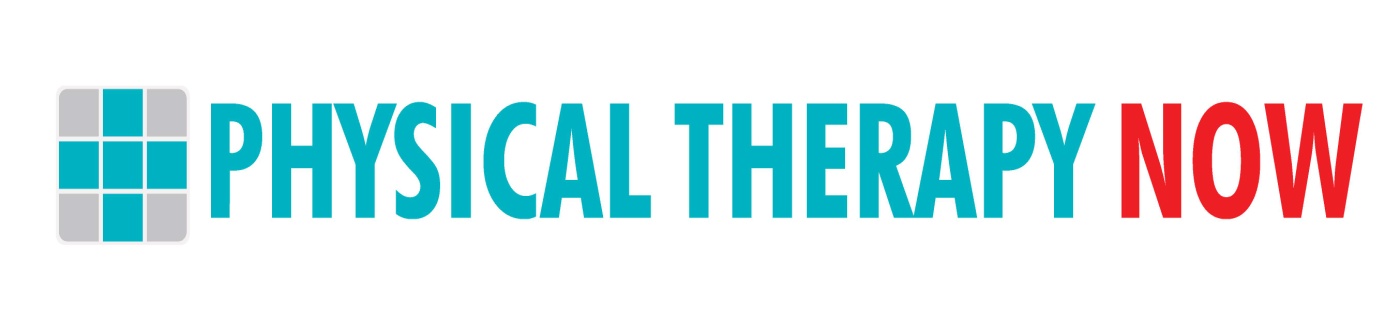 FRANCHISEE QUALIFICATION ApplicationFinancial InformationApplicant’s PlansReferencesI certify that the information provided above is true and accurate,Name:____________________________________________Signature:__________________________________________		Date:_________________________          Last Name                                      First Name                            Middle Name              Last Name                                      First Name                            Middle Name              Last Name                                      First Name                            Middle Name              Last Name                                      First Name                            Middle Name              Last Name                                      First Name                            Middle Name              Last Name                                      First Name                            Middle Name              Last Name                                      First Name                            Middle Name              Last Name                                      First Name                            Middle Name              Last Name                                      First Name                            Middle Name              Last Name                                      First Name                            Middle Name              Last Name                                      First Name                            Middle Name              Last Name                                      First Name                            Middle Name              Last Name                                      First Name                            Middle Name              Last Name                                      First Name                            Middle Name              Last Name                                      First Name                            Middle Name              Last Name                                      First Name                            Middle Name              Last Name                                      First Name                            Middle Name              Last Name                                      First Name                            Middle Name              Last Name                                      First Name                            Middle Name    Application DateApplication DateApplication DateDate of BirthDate of BirthDate of BirthDate of BirthDate of BirthSocial Security NumberSocial Security NumberSocial Security NumberSocial Security NumberSocial Security NumberSocial Security NumberMarital StatusMarital StatusMarital StatusMarital StatusMarital StatusName & Occupation of SpouseName & Occupation of SpouseName & Occupation of SpouseName & Occupation of SpouseName & Occupation of SpouseName & Occupation of SpouseNot Needed At This Stage.  Leave BlankNot Needed At This Stage.  Leave BlankNot Needed At This Stage.  Leave BlankNot Needed At This Stage.  Leave BlankNot Needed At This Stage.  Leave BlankNot Needed At This Stage.  Leave BlankContact InformationContact InformationContact InformationContact InformationHome PhoneHome PhoneHome PhoneHome PhoneHome PhoneHome PhoneCell  PhoneCell  PhoneCell  PhoneCell  PhoneCell  PhoneCell  PhoneCell  PhoneCell  Phone                 Email                 Email                 Email                 EmailContact InformationContact InformationContact InformationContact InformationCurrent  AddressCurrent  AddressCurrent  AddressCurrent  Address                   Street                                    City                     State                zip                     How Long                   Street                                    City                     State                zip                     How Long                   Street                                    City                     State                zip                     How Long                   Street                                    City                     State                zip                     How Long                   Street                                    City                     State                zip                     How Long                   Street                                    City                     State                zip                     How Long                   Street                                    City                     State                zip                     How Long                   Street                                    City                     State                zip                     How Long                   Street                                    City                     State                zip                     How Long                   Street                                    City                     State                zip                     How Long                   Street                                    City                     State                zip                     How Long                   Street                                    City                     State                zip                     How Long                   Street                                    City                     State                zip                     How Long                   Street                                    City                     State                zip                     How Long                   Street                                    City                     State                zip                     How Long                   Street                                    City                     State                zip                     How Long                   Street                                    City                     State                zip                     How Long                   Street                                    City                     State                zip                     How LongCurrent  AddressCurrent  AddressCurrent  AddressCurrent  AddressPrevious AddressPrevious AddressPrevious AddressPrevious AddressPrevious AddressPrevious AddressPrevious AddressPrevious Address Credit Score/Date Checked Credit Score/Date Checked Credit Score/Date Checked Credit Score/Date Checked Credit Score/Date Checked Credit Score/Date Checked Credit Score/Date CheckedIf you have not checked your credit score in the last 6 months, you can obtain a free report online.If you have not checked your credit score in the last 6 months, you can obtain a free report online.If you have not checked your credit score in the last 6 months, you can obtain a free report online.If you have not checked your credit score in the last 6 months, you can obtain a free report online.If you have not checked your credit score in the last 6 months, you can obtain a free report online.If you have not checked your credit score in the last 6 months, you can obtain a free report online.If you have not checked your credit score in the last 6 months, you can obtain a free report online.If you have not checked your credit score in the last 6 months, you can obtain a free report online.If you have not checked your credit score in the last 6 months, you can obtain a free report online.If you have not checked your credit score in the last 6 months, you can obtain a free report online.If you have not checked your credit score in the last 6 months, you can obtain a free report online.If you have not checked your credit score in the last 6 months, you can obtain a free report online.If you have not checked your credit score in the last 6 months, you can obtain a free report online.If you have not checked your credit score in the last 6 months, you can obtain a free report online.EducationName of SchoolName of SchoolName of SchoolName of SchoolName of SchoolName of SchoolName of SchoolYearsYearsYearsYearsGrade or degree obtainedGrade or degree obtainedGrade or degree obtainedGrade or degree obtainedGrade or degree obtainedGrade or degree obtainedGrade or degree obtainedGrade or degree obtainedGrade or degree obtainedGrade or degree obtainedEducationEducationEducationEducationHave you ever been convictedof a felony, misdemeanor or DUI?Have you ever been convictedof a felony, misdemeanor or DUI?Have you ever been convictedof a felony, misdemeanor or DUI?Have you ever been convictedof a felony, misdemeanor or DUI?Have you ever been convictedof a felony, misdemeanor or DUI?Have you ever been convictedof a felony, misdemeanor or DUI?If yes, please explain:If yes, please explain:If yes, please explain:If yes, please explain:If yes, please explain:If yes, please explain:If yes, please explain:If yes, please explain:If yes, please explain:If yes, please explain:If yes, please explain:If yes, please explain:If yes, please explain:If yes, please explain:If yes, please explain:If yes, please explain:Have you ever been convictedof a felony, misdemeanor or DUI?Have you ever been convictedof a felony, misdemeanor or DUI?Have you ever been convictedof a felony, misdemeanor or DUI?Have you ever been convictedof a felony, misdemeanor or DUI?Have you ever been convictedof a felony, misdemeanor or DUI?Have you ever been convictedof a felony, misdemeanor or DUI?Yes_________Yes_________Yes_________No_______No_______No_______Are you a defendant in any lawsuit or legal action?Are you a defendant in any lawsuit or legal action?Are you a defendant in any lawsuit or legal action?Are you a defendant in any lawsuit or legal action?Are you a defendant in any lawsuit or legal action?Are you a defendant in any lawsuit or legal action?If yes, please explain:If yes, please explain:If yes, please explain:If yes, please explain:If yes, please explain:If yes, please explain:If yes, please explain:If yes, please explain:If yes, please explain:If yes, please explain:If yes, please explain:If yes, please explain:If yes, please explain:If yes, please explain:If yes, please explain:If yes, please explain:Are you a defendant in any lawsuit or legal action?Are you a defendant in any lawsuit or legal action?Are you a defendant in any lawsuit or legal action?Are you a defendant in any lawsuit or legal action?Are you a defendant in any lawsuit or legal action?Are you a defendant in any lawsuit or legal action?Yes_______Yes_______No______No______No______No______Employment(We will not contact your employer without your permission)Employment(We will not contact your employer without your permission)     Employed By                    Position              Years employed          Phone      Employed By                    Position              Years employed          Phone      Employed By                    Position              Years employed          Phone      Employed By                    Position              Years employed          Phone      Employed By                    Position              Years employed          Phone      Employed By                    Position              Years employed          Phone      Employed By                    Position              Years employed          Phone      Employed By                    Position              Years employed          Phone      Employed By                    Position              Years employed          Phone      Employed By                    Position              Years employed          Phone      Employed By                    Position              Years employed          Phone      Employed By                    Position              Years employed          Phone      Employed By                    Position              Years employed          Phone      Employed By                    Position              Years employed          Phone      Employed By                    Position              Years employed          Phone      Employed By                    Position              Years employed          Phone      Employed By                    Position              Years employed          Phone      Employed By                    Position              Years employed          Phone      Employed By                    Position              Years employed          Phone      Employed By                    Position              Years employed          Phone Employment(We will not contact your employer without your permission)Employment(We will not contact your employer without your permission)Employment(We will not contact your employer without your permission)Employment(We will not contact your employer without your permission)Employment(We will not contact your employer without your permission)Employment(We will not contact your employer without your permission)Your annual incomeSpouse’s Annual IncomeSpouse’s Annual IncomeSpouse’s Annual IncomeOther IncomeWould this business be your sole source of Income?Liquid Capital AvailableLiquid Capital AvailableAre you able to obtain financing for the remainder and if yes how?Are you able to obtain financing for the remainder and if yes how?Are you able to obtain financing for the remainder and if yes how?Are you able to obtain financing for the remainder and if yes how?Ever owned your own business?Ever owned your own business?Ever owned your own business?If yes, please explainIf yes, please explainIf yes, please explainWho is going to own the franchise?Your desired territory (Please include county and zip)              Choice 1                      Choice 2                        Choice 3Your desired territory (Please include county and zip)              Choice 1                      Choice 2                        Choice 3Your desired territory (Please include county and zip)              Choice 1                      Choice 2                        Choice 3Your desired territory (Please include county and zip)              Choice 1                      Choice 2                        Choice 3If approved, when will you be ready to execute Franchise Agreement? (must provide date)If approved, when will you be ready to execute Franchise Agreement? (must provide date)If approved, when will you be ready to open your store? (must provide date)If approved, when will you be ready to open your store? (must provide date)If approved, when will you be ready to open your store? (must provide date)Please explain your plans for this businessPlease explain your plans for this businessPlease explain your plans for this businessPlease explain your plans for this businessPlease explain your plans for this businessNameRelationship to youPhone